Page 1 pour jeu de kim ou jeu de memoryPage 2 : Pour élèves lecteurs  (appariement ou memory) 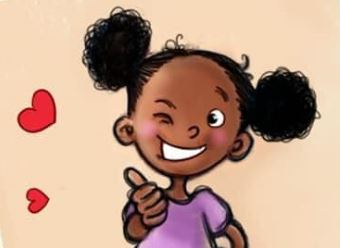 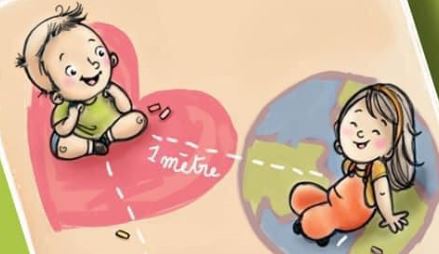 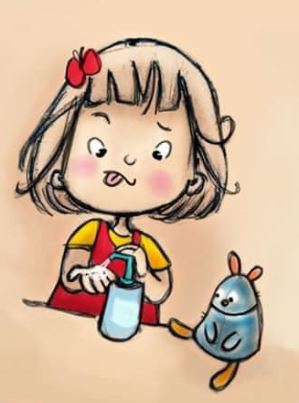 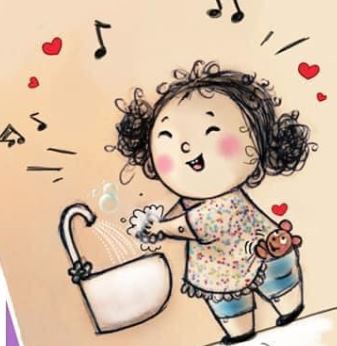 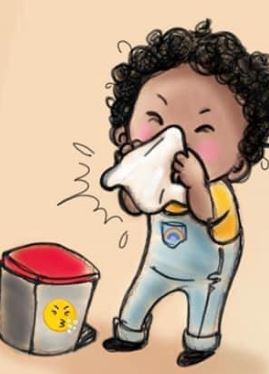 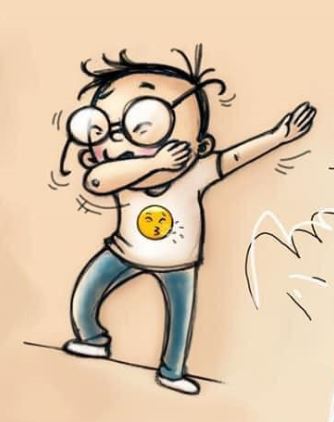 Je tousse et j’éternue dans mon coudeJe garde une distance d’environ un mètre avec les copains.J’utilise des mouchoirs jetables et je les jette à la poubelle.Je ne serre pas la main et je ne fais pas de bisou mais je dis quand même bonjour.S’il n’y a pas de savon, je me lave les mains avec du gel hydroalcooliqueJe me lave les mains, le temps d’une chanson.